ПРОЄКТ (6)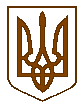 УКРАЇНАБілокриницька   сільська   радаРівненського   району    Рівненської    областіВ И К О Н А В Ч И Й       К О М І Т Е ТРІШЕННЯлютого  2021  року                                                                                      № Про присвоєння поштової адреси на житловий будинок	Розглянувши  заяву гр. Волошина Петра Васильовича  про присвоєння поштової адреси на житловий будинок в с. Біла Криниця Рівненського району Рівненської області, взявши до уваги подані нею документи, керуючись п.п. 10 п.б ст. 30 Закону України «Про місцеве самоврядування в Україні», виконавчий комітет Білокриницької сільської радиВ И Р І Ш И В :Присвоїти гр. Волошину П.В.  поштову адресу на житловий будинок, який розміщений на земельний ділянці орієнтовною площею, - с. Біла Криниця, вул. Шевченка, 8.  Сільський голова                                                                     Тетяна ГОНЧАРУК